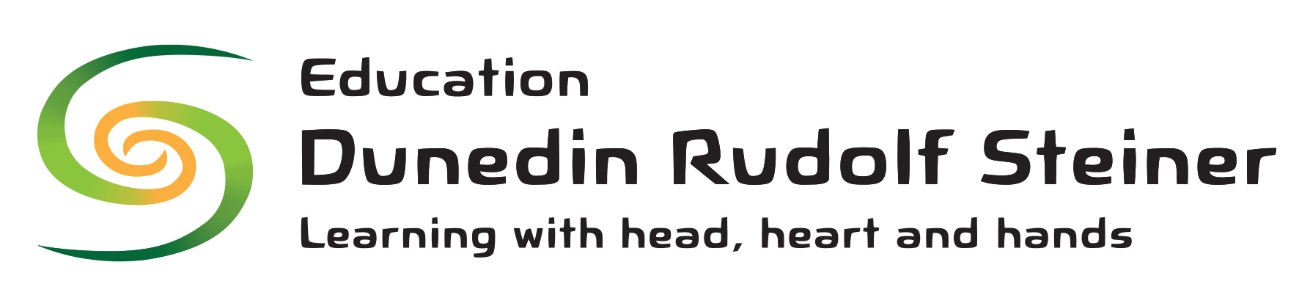 Proprietors meeting minutes - Rudolf Steiner School Trust Otago     Wednesday 15 April 2020, 5.30pm – via ZoomPresent – Gabriela Stuedemann, Clare Ridout, Julie MacLeod,  Clare Ridout, Cassino Doyle, , Pene Johnstone, Jess Penwarden.Apologies: Alex MacNeille, Edwina Hill.Meeting closed 6 pm Alex MacNeille AM, Gabriela Stuedemann GS, Clare Ridout CR, Julie MacLeod JM, Edwina Hill EH, Cassino Doyle CD, Jess Penwarden JP. 1. Minutes and matters arisingWhoMinutes were not approved from the March meeting, and matters arising still to be dealt with unless noted otherwise.Aurora pledge still to come $3,000Safety report – Julie and Edwina will rewrite the report from the tour that was done.Submission to DCC – CD will follow this up re parkingNeed to get back to John Whelan about approaching Trusts. CR will give him a call.New Trustees - Clare still following Johannes. Advise parents not to park in Camden Grove, but on Isabel Road, in newsletter - doneJM/EHCDCRCR2. KindergartenWhoJulie provided her report, follow up to licensing visit etc3 .FinanceWhoAccounts to 15 April presented and calculation of eligibility for Wage subsidy. Kindergarten financial viability a matter of ongoing concern3 .PropertyWhoAgreed to ask Simon Parker for cost of preparing drawings ready to get quotes for new classrooms. CR will write. JP to check letter beforehand. Can then compare to Reece Warnock estimates.Sale of land – no significant movements on this. Noted the lower cost from the DCC.